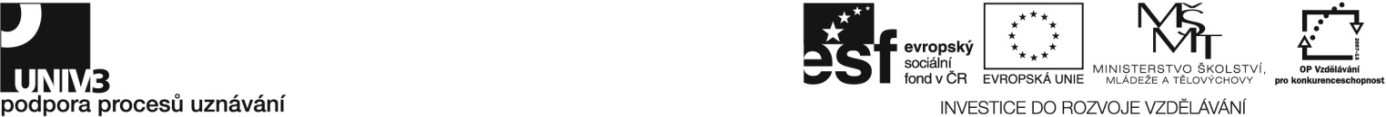 Konkrétní zadání41-049-H PaznehtářZadání pro účastníky ověřování Ústní zkouška Popište sortiment fixačních klecí a nářadí paznehtáře.Popište základní faktory pro výběr vhodné fixační klece.Popište zařízení na zvedání nemohoucích krav.Popište pracovní postup při zvedání ulehlé krávy.Popište zásady BOZP při práci se zvířaty.Vysvětlete nejzazší mez úpravy podle vizuálního vnímání bílé čáry.Klasifikujte nejčastější poranění zvířat při úpravě paznehtů a popište první pomoc.Klasifikujte nejčastější chyby při úpravě paznehtů.Charakterizujte vliv paznehtáře a jeho pomocníků na psychický stav zvířete. Charakterizujte rozdíl mezi dermatitis digitalis a interdigitální dermatitidou.Charakterizujte poruchy bílé čáry.Charakterizujte nekrotickou část.Písemná zkouška Popište kostru, hlavní skupiny svalů, tělesnou stavbu a vysvětlete anatomii končetin skotu pod karpem a tarzem. Klasifikujte tvary stájových paznehtů. Popište postoje končetin skotu a klasifikujte normální a vadné postoje.Popište vliv stájového prostředí na zdravotní stav končetin skotu.Popište rozdíl mezi volným a vazným ustájením z pohledu kvality a nárůstu paznehtu.Popište vliv podlahovin na obrus paznehtu.Objasněte vliv výživy a poruch metabolismu na zdravotní stav končetin skotu. Vyhodnoťte nárůst mléčné užitkovosti dojnic ve vztahu k případným onemocněním paznehtu. Popište vliv genetických faktorů na kvalitu paznehtů.Popište specifika zacházení s masným skotem při péči o paznehty.Popište specifika zacházení s plemennými býky při péči o paznehty.Popište cyklus ošetření při ortopedických úpravách paznehtů u skotu.Vyjmenujte a charakterizujte nemoci paznehtů skotu včetně onemocnění podléhajících povinnosti oznámení úřadům. Klasifikujte preventivní opatření onemocnění paznehtů. Vyjmenujte používané dezinfekční prostředky.Praktická zkouška Předveďte a popište základní péči o končetiny a paznehty skotu.Vyberte podle způsobu ustájení zvířat vhodné místo pro fixační klec.Předveďte a popište základní běžné polohy a způsoby fixace skotu. Předveďte a popište nahánění a navádění zvířat.Předveďte a popište navádění plemenných býků.Předveďte a popište manipulaci s velmi neklidnými zvířaty a použití vhodných zklidňujících prostředků. Proveďte kontrolu pracoviště z hlediska vybavenosti nářadím, pracovními pomůckami a strojním zařízením.Posuďte úhlování končetin a nárůst paznehtu zvířete před úpravou.Proveďte vhodnou fixaci zvířete. Proveďte očištění paznehtu a posuďte chodidlovou část. Předveďte a popište druhy praktických způsobů úpravy paznehtů.Vyberte vhodné nářadí a popište rizika použití nevhodného nářadí.Proveďte zkrácení špičky.Proveďte korekci chodidlové a stěnové části.Proveďte a vysvětlete miskovité vybrání chodidlové plochy.Proveďte úpravu nezatěžovaných částí chodidla.Proveďte kontrolu meziprstního prostoru.Proveďte poslední kosmetické úpravy. Vyhodnoťte kondici a kulhavost zvířat před ošetřením.Stanovte hranici úpravy nebo léčebného zákroku u paznehtu z hlediska veterinárního zákona.Ošetřete a charakterizujte hnilobu patek. Ošetřete a charakterizujte nehnisavý zánět paznehtního lůžka. Ošetřete a charakterizujte hnisavý zánět paznehtního lůžka.Ošetřete a charakterizujte zánět paznehtního lůžka.Ošetřete a charakterizujte hnisavě volnou stěnu. Ošetřete a charakterizujte hnisavě dvojité chodidlo. Ošetřete a charakterizujte onemocnění kůže v meziprstním prostoru a zvlášť vyhodnoťte důsledek vyříznutí tylomu.Ošetřete a charakterizujte laminitidu paznehtu.Rozlište laminitidu od přirozených skvrn plemene na chodidlové části.Ošetřete a charakterizujte zlomeninu kosti paznehtní. Předveďte a popište chemické podkování paznehtu.Přiložte obvaz paznehtu včetně jeho špičky a plastovou botičku na ochranu léčeného paznehtu.Zhodnoťte odlehčení a korekci vnějšího paznehtu na pánevní končetině.Odlehčete nemocný prst. Vyhodnoťte požadavky chovatele či majitele zvířat. Vyhodnoťte technologické a zoohygienické podmínky zvířat a prostředí. Zpracujte závěrečnou zprávu a metodická doporučení pro chovatele. Vyplňte běžné pracovní záznamy.Předveďte postup při sjednávání zakázek se zákazníkem.Zhodnoťte ekonomické aspekty onemocnění paznehtů. Soupis materiálního a technického zabezpečení pro zajištění ověřování plně vybavená paznehtářská dílna s nářadím (kopytní struhák, dvouruční struhák, kopytní kleště a kopytní nože, keratofréza a keratobruska)fixační klece a pomůckyantibakteriální přípravek, sada pro ošetření poraněných a záněty postižených paznehtů, obvazový materiál, dezinfekční prostředek s obsahem mědi, bukový dehet, štětec, špachtle, gumové rukavice, gumové škrtidlo, kartáč, pátrací kleště a skalpelpotřebný počet kusů skotu pro ošetření a úpravu paznehtů (7 ks skotu pro jednoho uchazeče)místnost pro teoretickou a písemnou část zkouškyKontrola dodržení časového limituČinnost podle zadáníČasový limit (v min.)Ústní zkouška60Písemná zkouška150Praktická zkouška 270Doba trvání zkoušky: časový limit dle standardu 6 - 8 hod.480 